 Student Government Association (SGA)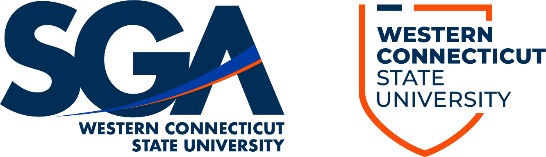 SenateFriday, September 8th, 2023 | 1:00PM – 3:00PM ESTSC 202| Midtown CampusChair: President Azzi | sgapres@wcsu.eduAgenda Call to OrderRoll Call (At-Large or Academic School Seat)Acceptance of Previous Meetings’ MinutesSenate Minutes 09/01/23President Azzi: Are there any corrections to the meeting minutes from September 1st to be recorded? DSR Diesta.DSR Diesta: At the end of the meeting minutes it should read motion passed with some sort of vote count.Pres. Azzi: Can that be recorded, Secretary Mackenzie? Awesome. Yes, Senator Fleurimond?Senator Fleurimond: Please add that Grad Class Affairs meets biweekly.Pres. Azzi: Sure. Understood. Are there any other corrections to the meeting minutes from last meeting? Nope? Alright, then they will be approved with the corrections mentioned.Public CommentPres. Azzi: Jumping right into reports, we have no public comment today.Executive and Advisor ReportsPresident AzziExecutive ordersPres. Azzi: I’m going to start by issuing a new executive order that has yet to be signed. This was discussed with the executives and the advisor’s last semester as a sort of idea. And actually, it was sort of a long time coming. It reads, “By the power invested to me by constitutional amendment performed on the intercession session of the Student Government Association of Western Connecticut State University on 10, June 2023, I here by declare members of the Student Government Association will only be eligible for stipends outlined in their contracts after eight weeks of service.”That means you have to be serving in SGA for eight weeks to get your stipend for the whole sixteen week period. And the context behind that is we had members that would stay in for one week, maybe less, two weeks, three weeks. And in those three weeks didn’t do anything, didn’t show up to any meetings. So, it was a real pain for the vice president to track their stipend. And sometimes we rule, maybe they, you know, they didn’t even earn a stipend based on the deductions. This makes it so you have to be in student government for at least half of a semester to be eligible to receive your stipend. This will be uploaded to the Teams by Chief Justice Khan following this meeting.This is the formal acknowledgment that following this meeting, it will be in effect. Do I have any questions about that before we continue? Senator Fleurimond.Sen. Fleurimond: What if that person Is actually doing work, was actually attending their meetings and doing stuff that they were assigned or expected to do, then something came up before the eight weeks and they have to drop out? Shouldn’t they be compensated for the work that they’ve done?Pres. Azzi: The executive order is strict in the way it details that it’s eight weeks. It has to be eight weeks. It would happen. You join the third week of the semester (again, I will be extending appointments until the next senate meeting), up until whenever eight weeks from then is. I’m not sure the exact date, that would be recorded by the vice president, but it has to be eight weeks. That’s not to say exceptions can’t be made because exceptions have been made in the past with a lot of things.As I’m sure most of you know, in SGA, we’re fairly accommodating, I feel, so I won’t rule it out. You know that if something really pertinent pops up and you know, it’s an extreme case, we’ll have a conversation about it, but right now, it’s eight weeks. Any other questions regarding the executive order? Nope. Alright. Perfect.Robert’s RulesPres. Azzi: Second on the agenda is Robert’s Rules. You guys did really good last week. I wanted to highlight Senator Kappel for, you know, point of everything. Everyone else did really well also. But I do want to note the one mistake that I saw a lot of people making were, if you are not a member at the podium, you can’t address somebody else to speak. So if you’re having a conversation or you’re requesting information, you have to, you may request it but it’s up to the member at the podium. That could be me, it could be whoever’s, you know, if it’s a committee chair or another executive member, anyone who’s at the podium, has the ability to address somebody else.So there shouldn’t be back and forth conversations if you’re not at the podium. For instance, if Senator Rana was speaking at the table, and she had a question, she would request that we recognize somebody else or if, you know, Advisor Lesko had something to add to the conversation, he would stand up or raise his hand or request to be addressed by the member at the podium. Again, not the president, the member at the podium. Does everybody understand that? Do I have any questions about that? This is all in preparation. I’m going to have Doctor Singh some to a senate meeting, hopefully before the end of September or before the middle of October and I just want to get everybody, you know, reoriented into Robert’s Rules. We started using them last fall, a little bit, we fell off. But we’re going to be professional, you know, well you guys are great at being professional. I mean, we’re just going to start, you know, following our constitutional duty to utilize Robert’s Rules effectively and Chief Justice Khan will soon be the primary, I don’t know what word is, that was...Sergeant at Arms! That’s his, that’s his title. That’s one of his many titles, I’ll say. But you know, if you would like, you know, if the Sergeant at Arms misses something, you’d like to call it out, but you’re not at the podium, please raise your hand and the member of the podium would ideally address you.One other thing I want to address is the member at the podium, and I’m saying that very intentionally because it’s not always me. Again, anybody can be up at the podium at a certain time. So, the member at the podium is not obligated to call on someone if their hand it raised. That’s a courtesy that we all do, and you know, I love hearing everybody’s opinions and what we say, but if your hand is raised, that doesn’t mean you’re going to get called on. You’re going to be able to contribute to that conversation. I would encourage if you’re at the podium and people raise their hands, you call on them. That’s what I like to do. I might say, you know, “Just give me one second so that we could finish this thought.” But, you know, the proper Robert’s Rules is to raise your hand if you have a point, and if you don’t get called on, don’t take it personally. It might come down to a time crunch. It might come down to, we’re moving on to a new topic. So just keep that in mind, again, it’s nothing personal. But if you are at the podim, I would encourage you, try to listen to everybody that does raise their hand, especially if they really want to contribute to that or if they have, or if they’re in that area of expertise of that topic or that conversation. Everybody got it? Cool. That makes sense? Vice president Gagnebin.Vice President Gagnebin: Point of inquiry – okay, um, if you’re at the podium or let’s say, you’re not at the podium because you fun the senate, if a senator is at the podium and someone that isn’t a senator or part of the senate that is typically allowed to speak, like a representative in the back, are they allowed to address them or does that need to be motioned in or is it designated to be speaker of the senate that does that?Pres. Azzi: That’s a good question. I haven’t specifically outlined that and again, I’m not an expert in Robert’s Rules. I would – I'm going to say for now, if the person that is not the chair of the meeting, because this could happen at committee meetings as well, is at the podium or is currently speaking, they do not have the ability to address somebody that is not within the speaking circle, I’ll call it for now. However, a member can motion or propose a motion or entertain a motion to allow someone to speak.So, for instance, Senator Wimer is at the podium, and Representative Peschier would like to speak. Senator Wimer could say, “I move to allow Representative Peschier to speak,” and then it would just, you know, it would include a second. Moving forward. Senator Kappel.Senator Kappel: Point of inquiry – if you wanted to, like, just say your opinion on a topic or speak on someone’s behalf, but you’re not like giving information, you’re not asking a question, would that be a point of personal privilege? Like, for example, if I go to speak on Kylie’s behalf, when we talk about people should, would I say “Point of personal privilege” and give my opinion on something like that or how would that be?Pres. Azzi: That’s an interesting perspective that I’ve actually never considered. It’s, yeah, it would not be point of personal privilege because that’s - a point of personal privilege is utilized when there is, typically, when there’s something that’s preventing you as an individual from conducting business in a normal fashion. I think the examples that we’ve used to explain it in the past have been the room is far too hot and you can’t concentrate, or you have to use the restroom, or someone’s calling you and it’s super important. So those are the points of personal privilege. That is something that we would have to do our research on. If it’s not outlined in the back of the agenda, because there are some Robert’s Rules cheat sheets on the back of the agenda, if you weren’t aware, I know you all are. We will have to look into that, but for now I would say point of information will serve as a temporary address for that, for that scenario. Yep. Any other questions?And again, yeah, this is all – you guys are killing it already. As you can see, we are pretty rusty as well. We don’t utilize Robert’s Rules outside of SGA, so we’re not, we’re not too great at it ourselves, but we’re all going to work on this together, and I’m hoping that by the time we have Doctor Singh introducing himself at our senate, he could se how, how more fluent in it we are. So yeah, I’m excited and excited to use Robert’s Rules.  Formal recognitionPres. Azzi: Of course, before I make my formal recognition, I do want to say that the WXCI won pin of the week, cool new pin, you can clap for it. I got it at Club’s Carnival this week, and I want to say, although not a deductible offense, please hold me accountable to putting new pin options up on the board because it wasn’t until yesterday afternoon that I was like “Ohh, I gotta put new pins up.” So if you guys notice on like a Monday or a Tuesday that there are no new pin options or if it’s just empty, you could text me. You could Teams me because it’s not official business, so if you want to text me, that’s fine. Do you want to Teams me? That would be preferred, or email me. That might be a little too much. Yeah. Just remind me because I forget to and yeah, but I also want to recognize that the MSA won last week’s pin og the week vote, I forgot to attach it to my lapel. But let’s get a round of applause in.Alright. And finally, in my report, I want to issue a formal recognition to DSR Diesta for a fantastic clubs carnival. And I wanted to say, could you please address the group and say how many participants we had this year?DSR Diesta: I will go more into detail during my report but we have had, or this club’s carnival had 500.Pres. Azzi: Guys, that’s a killer number, and I only saw maybe like four people take the shirts and walk out immediately. So I think we did pretty good. Those shirt designs were awesome. It was hot, I want to thank everybody who volunteered and congratulate everyone who just wat at a, you know, table for whatever organization participating, it was a lot of fun. I got this cool pin that won. So yeah, it was a lot of fun.I want to tell a story really quickly. So when I walked into Club’s Carnival, in one of the many back and forths I had between there and the office, I was bringing over the giveaway items. I saw DSR Diesta talking with Scott Towers from the Pride Center and Scott Towers wanted to set up a table 10 minutes after the event had started. He asked DSR Diesta, he said, “Do you have any extra tables? I’d love to have the Pride Center be represented here at Club’s Carnival.” To which Vince said, “Yeah, sure. We have one over there, wherever.” When Scott Towers left, I told Vince, I said, “If I was in your position, I would have said no, I would have said absolutely not. You cannot tell me 10 minutes after the event has been started that you want to participate in it? Absolutely no.” Vince replied, “I reserved seven extra tables for situations like these.” If that is not a good leadership trait, it’s certainly good planning. If not good planning, then it’s good accomodation. But I argue that it’s all three: accommodation, leadership, and planning and that interaction made me realize that I still have a lot to learn.Of course, as a leader, I’m excited to learn from the people up here in the people in the crowd and that maybe there is some room for compassion in this cold heart. Killer job and you really made me reconsider my hostile mentality with clubs carnival tables. That’s all I have to report. I will give the podium to the vice president now.Vice President GagnebinVP Gagnebin: Hello everyone. It’s good to see you again.Tasks explanationVP Gagnebin: So the first thing I wanted to go over was the tasks feature in Teams. So, we’re going to go more into depth with that at training, but this is just something that committee chairs are going to be using mostly. We’ll still be assigning the tasks and then the members of the committee are going to accept the tasks, complete the tasks. If it’s assigned, the task needs to be completed, you know. There will be a due date and you can set a due date, you can set who it’s for and then if it’s not completed, there will be a penalty for that, but we’re going to go over that again in training.You don’t have to worry about it too much right now. If you’re doing, if you’re not using tasks, it’s a good to get started on it because it’s super helpful.And then the next think I wanted to go over was office hours. So I haven’t checked office hours yet. So if you can, if you forgot to log your hours, you can log it for the last week we had and this week, and I’ll be checking most likely, I guess Monday because I’ll be checking Monday, so just make sure that’s in. And if you have any questions let me know. Senator Kappel.Sen. Kappel: Point of inquiry, is there any potential you would consider, like, changing the time frame from like the 9:00 to 8:00 because like, I don’t know, personally I’m very much a morning person, you know, so I’ll come to campus like 7:00 a.m., and just like, my schedule is very full during the day.VP Gagnebin: So our office hours are actually 8:00 to 9:00. Does that help you a little bit?Sen. Kappel: Yeah, that does help a little bit.VP Gagnebin: Because that’s what our hours are right now. I can talk to people about, um, having it earlier just people, you know, unlike you are, they’re not typically in the office that early. Any other questions? Senator Walker.Senator Walker: Point of inquiry – so will the e-board be giving tasks to committee chairs on Teams?VP Gagnebin. No, this is um, yeah, let me clarify, sorry. This is more so committee chairs can assign tasks to their members, the members of their committee. It’s just like, within your committee kind of thing, just to keep it organized. Any other questions? Thank you, everyone.Pres. Azzi: Thank you, VP Gagnebin. Is there a report from DF Men?Director of Finance MenDF Men: Good morning everyone. Just a quick report, just speaking about stuff in the future though. Tomorrow is club officer training and basically, I’ll be there to present with Cathy and stuff and I’ll just be speaking about new SGA policies or expectation that we now have for the new year. Simple stuff, like how to book meetings with the finance committee, just so club officers know and just general finance know-hows and stuff that tomorrow. So you to see you guys there.Pres. Azzi: Thank you, DF Men. Is there a report from DSR Diesta? Cool.Director of Student Relations DiestaDSR Diesta: Hi. So for my report, I always want to mention, I will be at clubs officer training as well. I will be helping with the club formation, explaining that sort of stuff. I also want to bring up, as DSR, I have a new initiative to push more social media engagement with the reason being that, I feel resident students have a much closer access or are more connected to the social media rather than just flyers on the wall.So that means I will plan to push more initiatives to increase the social media followers on our Instagram. I’m also currently preparing for the homecoming events which we’ll go more into during my student relations report as well as the fast that – and as well as the fact that we are in new collaborations with the sorority KXA and PAC who’ve also reached out to me and which I will go more into depth during my student relations report. And also, I want to thank President Azzi for the kind words.Pres. Azzi: No need to thank me, DSR Diesta. They were deserved. Chief Justice Khan, is there a report to give today?Chief Justice KhanChief Justice Khan: Alright, good afternoon everybody. Um, very short report. The judicial board – well, hopefully we’ll be getting started soon. We have for prospective justices currently, so hopefully we’re going to be starting their interview process and getting the integrated into the SGA real soon and hopefully we’ll have them appointed either by next time or the senate before training. And the only other thing, was like Mike was saying, our president, sorry, the Robert’s Rules sheets, right? The cheat sheets are on the back of your agenda so make sure to follow those, as I am sergeant at arms. I’ll try and coordinate and keep it all orderly as much as possible. So if I come up and say, “Point of Order, you can’t do that,” don’t take it personally. We’re just trying to follow the rules but try to follow the cheat sheets that’s on the back of your agendas. Alright, thank you.Pres. Azzi: Thank you, Chief Justice Khan. Is there an advisor report today?Advisor ReportAdvisor Kost: Really, technically, no report, just a reminder about club officer training which begins at 9 a.m. Thank you.Pres. Azzi: Cool. Thank you, Advisor Kost. Alright, moving on to SGA university committees.SGA and University Committee ReportsStudent Philanthropy – Tuesdays 1:00 p.m. - 2:00 p.m.Pres. Azzi: Do we have a student philanthropy report to give today? No report, really?Sen. Kappel: We’re working on formations, but that’s it.Pres. Azzi: That’s cool. Alright, I just, before we move further into the reports just a sort of Robert’s Rules reminder, I guess. Senator Kappel – you did fine, that was absolutely perfect. I just wanted to reiterate before we moved forward that if you have no report to give, that’s fine, if you have a very minor report to give, that’s fine. You could stand up and give it from your table. But if people start asking questions, remember the member at the podium is the one who addresses them. So if you do have a moderate to extensive report to give, just come up to the podium and make it easier. Senator Kappel.Sen. Kappel: Point of inquiry – was I supposed to go into the potential co-chairing?Pres. Azzi: That will be under new business. Yeah, because we’re going to have to vote on that item. So I prefer that those items, if they’re not specifically committee business related, would be under new business. Make sense? Cool. Alright, thank you Senator Kappel.Student Relations – Thursdays 3:30 p.m. - 4:30 p.m.Pres. Azzi: Is there a student relations committee report today?DSR Diesta: A moderate to extensive one.Pres. Azzi: I’d like to invite you to the podium.DSR Diesta: Hi, so clubs carnival was a massive success with 557 attendees. We beat the attendance of both fall and spring clubs carnival of last academic year, and the reason why I left this to the student relations report was because it was a group effort. So I want to give a shoutout to all the advisors, first of all, as well as pretty much all the senators in here: Senator Walker, Wimer, Fleurimond, Romano, Kwarteng, Rana, Kappel, and Moody as well as Nico Bass from WXCI for helping out with check-in, t-shirts, setup, and breakdown.I also want to include some notes for future reference, the thank you notes I handed out to each club and department for attendance had really good reception, which I will do again next year. The zone layouts works relatively well for being a last minute add on. The online list for all, sorry, the online list of all clubs in attendance was a big help for organization standards. Now, there are several clubs that have reached out for collaborations, thanks to the thank you envelopes I gave, which I mentioned earlier. So far, there are talks with KXA for an SGA member to present a raffle prize at their Battle of the Bands event, and there are also talks with PAC about having co-hosted coffee houses on Thursdays. 
That’s to say, there is no reason you should miss your event hours. This semester, I will be offering many. The next think on the list for student relations is Homecoming. We are currently looking for volunteers Saturday, October 7th, between 10:30 a.m. and 5:00 p.m. As usual, those who volunteer for two hours will be guaranteed a t-shirt. So please Teams me or email me your availability as soon as possible. Lastly, we also have a food truck in mind for the event but that will also be a surprise. Thank you.Pres. Azzi: Excellent. Good job to the student relations committee. You guys killed at club’s carnival, and thank you to Nico Bass, Nico Bass fish.Finance – Fridays 10:00 a.m. – 12:00 p.m.Pres. Azzi: Is there a finance report to give today? Awesome.DF Men: Alrighty. Okay, so first off, the first people to meet with finance this morning was two students who are coming in for academic travel. They are planning to go to an entomological conference. I think I nailed it. Okay. This, so basically, it’s a conference that is revolved around insects, bugs, arthropods, and ticks. These, the students from WestConn are primarily focused on the tick area, because there is a tick lab here on campus, which I am aware of now. And one student is going there to present her research that she has collected on ticks and one student is just going to attend to network and meet other people at the conference and just, you know, really widen her network. And they’re going in November, it’s a two-day trip if I’m not mistaken and they plan, it’s in Maryland, they plan to drive there so they were, that saves a lot of costs as well. Kathy told me that they were really adamant on trying to save and you know, make sure they were reducing their costs as much as possible when presenting.When, for the student who is presenting, that is considered academic travel, so, according to the financial resolutions, we would fund them at 75%. And then the normal conference travel has been approved at 60%, but based on our $20k cap this year, we felt that 75% may have been a bit too much and it would be better to financially fund them at 60% because we never know how many more students are going to come in for academic travel. We just wanted to make sure that we were funding an appropriate amount and afterwards, we will send them to the foundation as well to get additional funding that can be covered for whatever half we don’t cover. That being said, the total that we approved, or finance approved, was $1,284. So I would just like to entertain a motion to allocate $1,284 from general allocations to, their names are Sky and Sandra, to the entomological conference. Senator Wimer: [moves]Sen. Walker: [seconds]DF Men: Okay, now discussion, any discussion about...?CJ Khan: So, point of inquiry, you said it’s coming from general allocations, but don’t travel, travel spending come from surplus?DF Men: We’re no longer having travel come out of surplus. It’s just coming straight from general allocations. I've just blocked off a $20,000 number from general allocations specifically for academic travel. Any other questions? No. Okay, then we’ll move into a private vote.VP Gagnebin: Okay, your clickers should be working. Now, does everyone know how to use them? We’re waiting on one more response.DF Men: Everyone just click it once.VP Gagnebin: Is everyone’s little lights turning on when they...?Sen. Walker: Point of inquiry, I think the clicker’s aren’t working, would it be better to do a paper vote or spoken vote?DF Men: Um, not voice vote just because it’s a private vote.Sen. Walker: Okay, yeah. Mine’s working fine.DF Men: One at a time, to see whose is dead, this is just a test run to see which one is the dean one. So no one click right now. Then click, text click, okay, then Moody..Now official private vote. We’re going to start it over.VP Gagnebin: It’s already going.DF Men: Oh, you guys voted, right? Okay.VP Gagnebin: The motion passes, 7-0-0.DF Men: Alright. Next up, we have one last club that came in, Rotaract club for their annual budget. This is the running total so far. So they came, Rotaract came in proposing, I would say, 14 or so events. And, the committee felt that some of these funds were not directly benefiting students with our student activity fee, so we had decided to partially fund them based on certain events that we deemed were most beneficial to students. Some of the events that I guess did not make it were just things that they would prep and give to the outside community, outside of WestConn, and we felt that that was not using our student activity fund or fee very wisely. So tomorrow, actually, at club officer training, we will make it or I will make it clear to clubs in general that want to or plan to make events like this that they should try to create events that are giving back to the students, because that’s where the money is coming from. It’s from the students. So we should be fiving back to the students or just create more creative events, I would say, or fundraise. That’s a big one too, fundraise. So, the committee approved five events, one of them didn’t really ask for supplies, so say five. Okay. And those five, those five events, the total came out that we approved was $414.78. So I will entertain a motion to allocate $414.78 from general allocation to the Rotaract club for their annual budget. Okay, any discussion?Sen. Kappel: Point of information, this is more so an opinion. I’m not at all against the restricting because I know we can be very strict with the student activity seeing how we’re using it. However, since like they’re a community service based club, we want to for the future consider benefits besides just a monetary benefit, but like you just take the logical or leadership benefit that you might get from running some of these community service things that are helping the general community that Western is situation in because also at the end of the day, we benefit from a positive community around us too and like I know that was one of the big things that the university emphasized when talking about funding through the state was the impact that the university has on the community. So I’m not sure if that’s just something we want to maybe keep in mind, but again, I’m not certain with all the stipulations so I’m not against it. I’m just putting it up there.DF Men: No, that’s good input. President Azzi.Pres. Azzi: I absolutely agree and think we should be considering those things. The only reason it’s difficult right now is because we’re coming off of some financial, some previous financial stress and we have to look at rebuilding our surplus and like we moved around, you know, traveling. That doesn’t come from surplus, it comes from general allocations. So I think at a minimum, for this semester we have to just be a little bit more, I’ll just say stingy, maybe for the year, for the remainder of my presidency, we should also remain a little more conservative with our spending.But I would absolutely back you up in that in the future, there should be some consideration with, you know, benefit further than that – the leadership abilities and the services and the community and stuff. But we also have to understand that our financial resolutions, I don’t think they ever mentioned looking towards leadership building and stuff like that. So there’s either, you know, either have to look to make an amendment or just for now, we have to focus strictly on the financials, which is what it says we have to do right now.DF Men: Clubs are more than welcome to still, you know, give back to the community. There’s just different ways that they can approach that rather than just coming to SGA, just to come and request for supplies and whatnot. Like if they fundraised, they can use their fundraising money and whatnot. So there’s different avenues that they can go through. Any further discussion? No. Okay, then we’ll go into a private vote.VP Gagnebin: The motion passes, 7-0-0.DF Men: And that is all I have for finance. So, thank you guys.Pres. Azzi: Thank you, DF Men.Internal Affairs – Wednesdays 12:00 p.m. - 2:00 p.m. Pres. Azzi: Is there an IA report with VP Gagnebin today?VP Gagnebin: No report. Our first meeting will be next week. I forgot it’s Friday.Pres. Azzi: Excellent. All right.Elections and Outreach Committee – ?Pres. Azzi: Is there a report from the elections and outreach committee?Sen. Walker: Really short one. Next week from here is our first meeting, we will be meeting Friday. And the info sessions, so VP Gagnebin came to me with a really good idea about a few minutes ago about having senators attending sessions and it will count actually for event hours. So if you’re interested, come see me. I will be announcing the days soon to figure out the schedule, but if there’s any questions.Pres. Azzi: Thank you, Senator Walker. My apologies, I just have to write some notes down.Graduating Class Affairs – Thursdays 11:30 a.m. - 12:30 p.m.Pres. Azzi: Is there a graduating class affairs committee report to give today? Excellent. Before we more into additional committee reports, can I ask if the elections and outreach committee, have you said the meeting tome of your committee?Sen. Walker: 4:00, we start next Friday at 4:00 p.m.Pres. Azzi: Excellent.Additional Committee ReportsPres. Azzi: Are there any additional committee reports to do today? Nope. I have one. This is the third semester in a row that I have not been added to the university senate emailing list, so I missed the meeting last week. Apparently, they were voting to, like the new senate president, because the previous one, Ethan Balk, unfortunately has left Western Connecticut State University and has moved on to I believe, Yale University. Can advisors, can I think that’s what I heard, right? So he’s moved on to Yale University. I followed him there in ROTC. I had to mention that.Anyway, so we had to elect a new or they elected a new senate president, but I believe if they’re using the same system that they normally do with motions, it’s nomination, and then everybody takes it back to their departments for discussion and then we would come back and vote on it. So, I wasn’t at the meeting and I haven’t seen their minutes, so I don’t know if that’s the form they’re using. Do any of the advisors know if that was the case? Advisor Murphy.Advisor Murphy: Thank you for the recognition.Pres. Azzi: Thank you for volunteering.Advisor Murphy: If I am correct in how I read the minutes, I believe that Professor Schlicht was elected president.Pres. Azzi: Excellent. Can you confirm if Professor Schlicht or Dr. Schlict was elected or it’s taken back to departments?Advisor Murphy: He was elected. So when it comes to senate president, it does not go back to the committee – I mean, it does not go back to departments, it’s a committee decision.Pres. Azzi: Understood. Alright, so if you are unaware who Dr. Schlict is, we’ve actually met hm before. Well, most of us have. He did come to our senate to address us with his smoking policy revisions. He did pass around a handout about the smoking policy. He’s the tall guy, he’s got really long hair. Tall guy with long hair that is not Advisor Murphy. Okay, so we have met him. I really with I could tell you about him. I don’t know too much. I had him as a professor for an online asynchronous HPX course – he is in the HPX department. Is anyone in the HPX department or can talk about him? Maybe they know him a little bit? What I will say, though, I don’t know him personally. At least, he seems like a nice guy, but he was the senate parliamentarian last year and there was at one point, a small, a minor discussion regarding his attendance – or lack thereof.He did not attend most of the university senate meetings as the parliamentarian and that was a, I mean, a very minor point of discussion. We as a group, as a senate, did mention like, backhandedly, “Oh, we wish our parliamentarian was here to talk about it.” So I don’t want to slander him at all, he’s a really nice guy. He was an excellent professor. But in terms of his attendance with university senate, it does worry me. Especially now that he is the chairperson, maybe it’ll be better. Maybe he’ll attend every meeting. Maybe he’ll make more meetings. I don’t know.But yeah, that’s all I know about him. I wish I could tell you more. I’ll keep you guys updated. And like I said, last semester, I’m committed to making a survey sent out to the student body about the important, or I’ll say, relevant university senate motions. Again, senate president, I don’t know if that’s really relevant to the student body. So if It was a go-back-to-the-department, I wouldn’t send that out, but if it’s a program closure or if it’s a program addition, I might send those out. And of course, if I’m unsure, I would probably ask you guys because university senate convenes once a month. So we have about three in between. So there’s plenty of time to collect opinion and then once we start that process, once I collect that information and I’m ready to send out the survey, I will present it to you guys so I will keep you updated and I will let you know then the process starts, when it’s in the middle, when it ends. You guys will know every step of the way. Or any other university senate committee reports or anything. I don’t believe many have met. I still have got to reach our and get the full list of them.Alright. Moving on.Unfinished BusinessPres. Azzi: We have nothing in unfinished business.New BusinessPres. Azzi: There is one item under new business. Although, there is some new business that I know a senator wants to bring up. I have some new business and updates to bring up but we will address the item on the agenda first and foremost.Philanthropy co-chair possibilityPres. Azzi: So I’m actually going to give the podium to Senator Kappel to explain the situation of philanthropy co-chair possibility and if she would like to address a member of the senate, the podium is hers and she is free to do so. So, please, I invite you to the podium.Sen. Kappel: So, hello everyone. So, as you all probably know, I’m currently chairing the philanthropy committee. Today, I want to talk to you guys about the possibility of making Senator Kylie Moody the co-chair.For those of you who don’t know, Kylie and I actually went to the same high school together starting our sophomore year. We work really well with each other. I would call us, like, the yin and yang to each other. We did NHS tutoring, national honor society tutoring together, and you know, since we are both very committed and busy people, when one of us, you know, couldn’t do some – couldn't work on something, the other one would pick it up. We came up with like a really good system with like spreadsheets and email templates and everything to keep track of everything to make sure everything got done.And, so, Senator Moody also had a bunch of really great ideas for the philanthropy committee that she wanted to bring forth, one of them being something that was proposed originally under student relations, which was a supply drive for students. So things like notebooks, and calculators, and so forth. And so, since we work really well together and I thought she had a lot of really good ideas, I would like to, um, discuss the possibility of making Senator Moody a co-chair of the philanthropy committee. Are there any questions or discussion? Yes, President Azzi.Pres. Azzi: So, of course, I knew about this for a little, since last senate, actually. But I do just, I wanted, I had some questions and some things I wanted to bring up in discussion for the group. And the first is, is there a need for this? I ask that, you know, as respectfully as possible. The main reason is because we do, as you know, offer committee chairs stipends with would mean, you know, another I believe it is $100 would go to Senator Moody’s stipend. Can I be corrected?CJ Khan: If, since philanthropy is a full committee and not a subcommittee, it would be a $100 addition to her stipend. Sen. Kappel: Would it be necessarily a full $100 or would our stipend be split or would it just be $50? I’m not sure if it’s been done yet, President Azzi.Pres. Azzi: I would invite another, primarily Chief Justice Khan, to actually check the committee chair contract if he doesn’t already have enough because I was under the impression it was each got their own, individual stipend and it was not split. I wasn’t sure, I would be more than happy to have Chief Justice Khan come up if he wanted to shed some more light on the fine details. Or Senator Moody has any additional details.??: While they’re looking, just going off of what President Azzi said, I know student relations a couple years ago had a co chair due to a heavy workload. So I think just bringing this up, does philanthropy have some heavy agenda items that will be coming up the year for the need for a co chair?Sen. Kappel: Yeah, of course. So currently, we are starting the process of planning all of our events. Personally, some of the things that we want to talk about were encouraging a lot more community service kind of like we discussed, and also fundraising. We really wanted to full fundraise for our own committee and encourage other clubs and committees to fundraise. I feel like it’s something that’s very underutilized and those can be used for philanthropy events. We definitely wanted to do a supply drive and I had a couple of other ideas as well as Senator Moody, but we also like, keep each other on track a lot more, I would say. I don’t know. Senator Moody, did you have anything?Senator Moody: Yeah. I wanted to add some information. We did discuss also it would help because Senator Kappel has a couple different roles within the committee within SGA, like she’s doing the coordination of the pantry, and I just through it would helpful to differentiate those roles because a lot of people are still confused if the pantry is part of the committee, and as it’s not, I thought it would help people have another point of reference for the committee versus the pantry. But also, because we had also indicated that we wanted to start doing more things for students through the pantry as you’ve identified different needs students have. Like I don’t know if you’ve discussed like students that are having housing issues off campus, not in sessions, so we have several things that we’re trying to do and I think it would just help have things run a bit more smoothly, and not be like one person doing that and also expect Senator Kappel to do the food pantry coordination as a separate thing.??: That makes sense.Sen. Moody: That’s why we thought it might be necessary.Sen. Kappel: Chief Justice Khan, would like to come up and talk?C.J. Khan: I will add that after reviewing the contract, it doesn’t state anything specifically, but in our SGA bylaws, our current SGA bylaws, it states that co-chairs of the ad hoc and standing committees are eligible for the SGA committee chair stipend and are subject to position requirements, which means that if there’s a co-chair, the will get the full stipend.Sen. Kappel: President Azzi.Pres. Azzi: This is kind of going off of that statement. The point that I alluded to before was last semester, we did budget the internal budget based off X amount of executives and X amount of committee chairs. So this would be, although it’s $100 and it’s not a crazy amount, it does sort of creep up on that possibility. The other thing, to address your point, Senator Moody, is Senator Kappel’s appointment to philanthropy committee chair, as well as the food pantry coordinator, was there was a mutual understanding that she would be able to solo, you know, individually separate both of those roles on her own.Again, we didn’t - we didn’t anticipate a co-chair at the time, but there was, there was a, there still is a mutual understanding that both of those would be separated. So I think to elect a co-chair based on separating the, the pantry form the philanthropy committee would be, I don’t want to say irrelevant, maybe unnecessary. Unless, of course, Senator Kappel was having an issue separating those, in which case I would encourage her to step down. And then a new chairperson would be elected. But that doesn’t see, to be the case right now.I would recommend moving forward that a plan be presented at senate with visuals and descriptive, descriptive analysis of what you have planned and what that time commitment would look like. I think it would make it much easier for the senate, executives, and the advisors to see exactly why we need a co-chair again.I don’t want to sound like I’m shutting this down, I just think that would just be much easier for us to analyze that information and, you know, make a conclusion based on viewable data. The podium is still yours.Sen. Kappel: I have no additional comments, so if you would like us to try to create like a presentation or something. Should I entertain a motion to table it or press the pause button?C.J. Khan: Um, yeah, I would recommend that you do that. You could motion to table it. I think that would be the most efficient way, because then we could bring it up each Senate until it is completed. You could also entertain a motion to appoint a co-chair, that is still on the table as well.  And of course you could do no motion at all and drop it right now. That’s not to say it could be brought up in the future, but my recommendation would be to entertain a motion to table it until next senate or a certain senate, if you have the dates. And then at that senate come with a plan.??: To Justice Khan, I’ll just add that, essentially, by tabling a motion, it just automatically gets put on to our agenda for next week. But if you wanted to change it and come back with like a more severe motion so that you can still do that and just as long as you email our secretary, she can add it to the agenda before Wednesday. But just by tabling it just kind of ends up on our agenda. That’s the only difference.Sen. Kappel: So I guess for now I’ll entertain a motion to table.Pres. Azzi: You can move the table the motion.Sen. Kappel: I will move to table the motion until next senate.Sen. Wimer: [seconds]Sen. Kappel: All in favor, say “Aye.” Opposed. Abstentions. Motion passes, 7-0-0.Pres. Azzi: It is my understanding that Senator Walker also has an item under new business. Would you like to come to the podium and address?Sen. Walker: I guess I would, thank you. Motion, or? Yeah. I would like to motion to add the presentation regarding vending machine acquisition can be entered into the agenda.Sen. Kappel: [moves]Sen. Wimer: [seconds]Sen. Walker: All in favor signify by saying “Aye.” Any opposed and abstentions?Pres. Azzi: Alright, you can come up. I will, I will address though, that I don’t believe that is the case to have it added to the official agenda, it is, but to discuss it at the meeting under new business, you don’t need the motion, but to have it added to the agenda as like official business, you do that. That is my understanding of it. If anyone has more relevant information on that, please address it. Did you have a comment???: Yes, please. Point of information, what we decided last year was that in order to add new items and discuss them on to the agenda, motion first before so everybody agrees that we discuss it during that time cluster, so to speak.Pres. Azzi: Okay, then we’ll stick to that. We’ll just motion for any new business that’s not on the agenda to on there, unless people object to that and would prefer the way that we had before. Are there any comments on that? Any clarifications needed? Alright then. Senator Walker has the podium at this time.Vending machine acquisition sub-committeeSen. Walker: Hello everybody. So, if you’ve been around the office in the last month, you have heard me ranting and raving about the acquisition of this vending machine. I came to DSR Diesta with this iea last semester. My original intention of this was to be able to use it as a fundraising tool, and I believe not aht we’re a bit of a, a little financial strife that I think this could be a good acquisition for us.So, the vending machine acquisition exploration, vending machine acquisition committee would be chaired by me under Student Relations and the purpose of it is to explore the financial feasibility and interest in acquiring a vending machine for us to use, and for the purpose of fundraising, and to find the most practical way to acquire one.Now, I came to the idea of a vending machine because I saw that SGA’s in other schools actually own businesses. There’s an SGA in New Jersy that owns a whole gas station, which I think is pretty cool. But I can’t propose that unfortunately today. But I think it’s just a really interesting idea that we would own and operate a business on campus. And I think that snacks would be the best way to do it, because, for one, that’s the one thing that college kids will pay for with their own money. But also, I noticed that with the closing of the MicroMart, it not being there, although the food pantry’s way cooler, there isn’t a ton of places for kids on campus, just get a little snack in places where a lot of students hang out.So I was proposing, my current idea is to put a vending machine in the brand new Berkshire Hall, location TBD, exactly on where it will be. But the committee will be, I’m assuming, the work will be around two semesters long and I would like at least three senators to be a part of it. The reason three is just cause its an odd number. There could be more senators if you would like to join.The exact numbers as to how much a vending machine will cost varies depending on the size of it. And you know, where we’re willing to get it from. The range that I found is between $1,900 and $3,000. As for where the money will come from, that is something that me and the committee members will be exploring during our work, whether it be through fundraising, or through other means of acquiring funds that will be explored, but I think this is a really good idea and I think that this perpetual fundraising will be able to help us fund our own events so that we can give more money to clubs.I’m happy to entertain any questions regarding the scope of this committee and its duties, the nitty-gritty details. I can talk after senate but I have my own ideas. Then we have questions, comments, concerns. Chief Justice Khan. C.J. Khan: I wanted to ask, I know you kind of just went over this whole thing, but are you kind of proposing to create this ad hoc committee today, or yeah, propose the creation of it?Sen. Walker: [nods]C.J. Khan: I just wanted to be sure. Alright.Sen. Walker: Thank you, Chief Justice Khan. Any other questions, comments, concerns? Advisor Kost.Advisor Kost: Just a quick question. Is this committee being formed to explore the or do you already have like the financials and the commitment and the, you know, I have a lot of like logistical questions.Sen. Walker: So, right now, I’m looking to explore whether this will be financially feasible for us to do first. And then, as soon as that is determined through our exploration, I would look in like, to look into actually purchasing one.Advisor Murphy: I have to get on the phone with the CFO who will remind me that we need to review all contracts currently in place and when they expire and how we do not violate those contracts.Sen. Walker: Thank you, Advisor Murphy. Very well. Any other questions or comments? Advisor Mengler.Advisor Mengler: Do you know what revenue vending machines bring into universities? Or I don’t know if you can get that information. Just curious.Sen. Walker: I was actually looking after the creation of stuff coming to invite in Advisor Murphy to give me some revenue projections. ….Pres. Azzi: Point of inquiry – what would the subcommittees name be exactly?Sen. Walker: So the name of the subcommittee – I had a cooler name originally, but it was much longer – the vending machine acquisition subcommittee. Any other questions or comments? Snack suggestions for after senate ends.I would like to motion to create the ad hoc subcommittee, titled the Vending Machine Acquisition Subcommittee under Student Relations.Sen. Kappel: [seconds]Sen. Walker: All in favor say “Aye.” All opposed.Sen. Wimer: “Aye.”Sen. Walker: Motion passes 6-1-0. Pres. Azzi: I appreciate the opposing view, Senator Wimer. I encourage you guys to vote how you really feel and do not give in to peer pressure, if that’s what you feel. I will also say DSR Diesta said that you do have to be recognized by the chairperson when you point of order, as we just found out. I will not be entertaining further comments.I do have some items to add to new business, but of course, as DSR Diesta pointed out, I do have to motion. So I entertain a motion, and I will be very vague here because there’s two very brief items, I entertain a motion to...V.P. Gagnebin: Add.Pres. Azzi: Very good point, VP Gagnebin. I’m going to motion to discuss my proposition on a one minute vote restriction policy in student government association. I would need a move and a second.Motion passes, 5-0-2.One-minute vote restriction policyPres. Azzi: This is the discussion. I’m just looking at like the clicker times and the abstentions. Pretty much like, people who either choose not to vote or forget to vote, or whatever the case may be, implementing a one or two minute vote count time. That vote timer might be managed by the member at the podium that is conducting the vote. What that really means is any vote that isn’t counted after the timer goes off would just be an abstention.So with the instance we had before where we can find our who’s clicker, if we weren’t able to find out or ring out the issue or we just didn’t look into it, there would be a one or two minute vote cap or timer set that the end of that timer, when it goes off, whoever didn’t vote, it would just or if it flickered, didn’t go off, it would count as an abstention. Chief Justice Khan.C.J. Khan: I had a quick point of order. I don’t know if we voted to discuss this.Pres. Azzi: Yeah, I know.C.J. Khan: We gotta move in a second but we actually have to vote. Even if it’s a discussion to enter anything to the agenda, you need, you need to have a majority vote. Then we move, second, and then we go into discussion.Pres. Azzi: Now we have a vote to discuss. All right. Is there any discussion for the pre-discussion? Hey, listen, guys, you can tell, we’re rusty too, and this is new. If there’s no further pre-discussion to the discussion, I will say all in favor, signify by saying “Aye.” Any opposed? And abstain? I guess, wait, I will, it’s still like, please don’t say anything if you get to those options. If you say nay, we’re gonna count that as one of the options. But I believe everything said yes.C.J. Khan: I heard, I heard, 3-1-3, which means it didn’t pass.Pres. Azzi: I heard everybody say “Aye,” I guess, and then one person ,alright, alright, we’re gonna have a division of the house.All in favor signify by saying “Aye.” Any opposed? Any abstain? That’s 5-0-2. Alright, now we’re discussing it.I’m gonna be honest, I said what I needed to say, what do we think? Please give me opinions.Sen. Walker: I think it’s great!Pres. Azzi: Ohhh, you weren’t addressed by the podium Senator Walker! Senator Kappel.Sen. Kappel: Point of inquiry, what if you had a scenario, where like, it was a very close one, like a one-off type thing. For example, 5, 4 and then you had a missing vote and it happens to be something like what just happened to Senator Wimer. How would you handle that?Pres. Azzi: Because we can’t, you know, when a clicker is not going to work and what if it makes kind of a difference, it’s a close vote, I will take DSR Diesta’s comment.DSR Diesta: Point of information, I have a suggestion. When we take attendance, set up a vote and count the clicker as you call each name, so we can make sure that each clicker is working individually.Pres. Azzi: Alright, yeah, that doesn’t require, that’s a policy, I guess. You know, that’s, that’s up to the executive board to manage now. I like that idea too. I was going to say that the vote would not be counted, presumable, because we don't do our duty and making sure that the clickers were operational prior so that vote still would have been counted but it would have been our fault. If you know, I guess we wouldn’t know, but yeah. Well, there’s your answer.Do we have any other discussions based on that? I want to hear opinions on one or two minutes because two minutes can be lengthy when we’re waiting around for people to vote. And to be honest, we don’t really have that many people voting.So what, how do we feel about a one minute policy? Does anyone have a comment? Senator Kwarteng.Sen. Kwarteng: Point of inquiry, would we cut the time after all the vote or would we just wait for it to finish whether they’re all in or not?Pres. Azzi: I want to hear some talk about that. Senator Kappel.Sen. Kappel: Point of inquiry, just if all the votes come in, wouldn’t the vote be closed? Pres. Azzi: So then I would clarify that there would, if there was a termination of time after all votes come in, there would be no time to reconsider your vote. If we end all votes at 30 seconds and we have 30 seconds left, you would have time to reconsider. Although discussion has passed, there would be no further discussion. I wanna clarify, Senator Walker, you had your hand up next.Sen. Walker: Point of inquiry, would the time be the same for voice, clicker, and paper votes?Pres. Azzi: I’m going to say yes because we have the same number of voting members, so it makes sense. Senator Kwarteng.Sen. Kwarteng: Point of inquiry, isn’t the purpose of discussion to reconsider your vote? Like consider your votes, you know what I mean? And like think about it, has that happened before where someone changed their mind midvote?Pres. Azzi: Before I address my fellow executives, I haven’t experienced that but I don’t know because I don’t manage the clickers. I don’t look at the vote change. I did hear a mumble from Advisor Lesko so said maybe, maybe what?Advisor Lesko: I may be confused as to what is happening now. We need like a tree, like a bracket, that explains where we’re going.Pres. Azzi: Wow, you, VP Gagnebin, your hand was up.VP Gagnebin: Point of information, sorry, I’m unsure if the clickers will change your vote after you have initially voted, so that might change things.Pres. Azzi: I want to test that after Senate because I haven’t actually tested that. Because what I’ve been under the impression of, is you make your vote and that’s kind of it because you know, like when you write on paper, you submit it after, it’s not like you change it. So I would sya like we could text that out first and then continue with this conversation later. I think that might have an effect on, not sure though. Chief Justice Khan, explain your discussion idea a little bit.C.J. Khan: When we go through motions, right, we put a motion down, we move, and then I thought we go into the discussion. The whole point of the discussion is to talk about whether this is something you want to approve, whether we want to deny, and then when we come, when it comes to actually making the calls and doing the voting, that’s when you decide whether you want to say yest or no. Once you’ve submitted your vote, it’s final. You can’t just be like, you know, submitted.And be like, “Oh wait, no, actually.” Once you submit about, that’s official, and the whole point of the discussion is to talk about like just to provide the information that you need to make your vote and then it’s up to you whether you want to vote yes or no.Pres. Azzi: What I’m saying is that unless a revote is motioned for or issued by the president, the podium, whoever, we have to look deep into Robert’s rules for stuff like this. But I’m glad we’re hitting this because this is awesome. DSR Diesta.DSR Diesta: Point of information, I guess this motion, quite frankly, seems a bit rushed. I prefer this was moved to table to next meeting in which we could discuss a bit more because referring to the fact that on the spot, you made the decision to have paper votes as well have timers involved in the same seems as if this is extended out. I recommend you table this.
Pres. Azzi: I want to add to what Vince is saying. The whole point of this motion, as I’ve written down, is to discuss this as a possibility, not to accept it as anything right now. So we’re simply discussing this idea, we’re not passing it currently. We’ve already voted on talking about it, and that’s what we’re going. We’ve already added to the agenda.I wanted to verify, I want to make a statement on why I made a motion to discuss this rather than to entertain message emotion. This is primarily for DSR, DSR seems to misunderstand the motion on hand, at hand.Right now, I am, I have, or I have the motion to discuss was because I’m gauging interest in this idea, to issue it as an executive order rather than an official amendment to any governing document that would make it so that it’s during, maybe this semester only or just until the end of my presidency, so that either the next president can take it and run with it or ditch it if they would like. And then that also gives you guys a chance to appeal it as well, or the judicial court appeal as well. So this is for me to gauge interest to see, you know, do people support one minute? Do people support two minutes? Do people not support it at all? Senator Walker, did you still have a comment?Sen. Walker: I think I’ll ask it after Senate.Pres. Azzi: Senator Kappel.Sen. Kappel: Point of inquiry, have we had an issue with it?Pres. Azzi: I would say that there have been meetings where we can’t figure out who’s the sole person or the one or two people that have not voted and we get really provoked. This thought is when we, I’ll say, “Break Character” and we all start talking like alright, who is it?Let’s start because that is the little crack in the face or formality that we don’t necessarily want. But again, this is a motion to issue this as an official policy or an executive order right now, but I would encourage you to give a thumbs up if you support a one minute for vote. So we have some people. Most people are saying yes, some people are saying maybe. I’ll tell you what. And next time you’ll either see this as an executive order or I will entertain a motion to discuss this again. So we’ll address this.Next thing, I do have, one other piece of advice, not advice. One other thing, but I actually think I’m going to hold off and talk about it with some executives before. Does anyone have anything they would like to add to new business today?So you guys are done. Alright. Last call. No?Adjournment 2:15 p.m.Pres. Azzi: Alright, then I will entertain a motion to adjourn this meeting at 2:15 p.m. Is there any discussion regarding the adjournment of this meeting? Nope. All in favor signify by saying aye. All opposed. Any abstentions. Meeting adjourned.

Sen. Wimer moves, Sen. Kappel secondsMeeting adjourned unanimously, 7-0-0President AzziVice President GagnebinDirector of Finance MenDirector of Student Relations DiestaChief Justice KhanSecretary Mackenzie Advisor Cathy Kost Advisor Dennis Leszko Advisor Carly MenglerAdvisor John MurphySenator AlmonteSenator FleurimondSenator KappelSenator Kwarteng Senator MoodySenator RanaSenator RomanoSenator WalkerSenator WimerRobert’s Rules of Order Motion StepsMotion: A member rises or raises a hand to signal the chairperson.Second: Another member seconds the motion.Restate motion: The chairperson restates the motion.Debate: The members debate the motion.Vote: The chairperson restates the motion, and then first asks for affirmative votes, and then negative votes.Announce the vote: The chairperson announces the result of the vote and any instructionsRequesting Points of SomethingPoint of Order: Draws attention to a breach of rules, improper procedure, breaching of established practices, etc.Point of Information: A member may need to bring up an additional point or additional information (in the form of a nondebatable statement) so that the other members can make fully informed votes.Point of Inquiry: A member may use point of inquiry to ask for clarification in a report to make better voting decisions.Point of Personal Privilege: A member may use point of personal privilege to address the physical comfort of the setting such as temperature or noise. Members may also use it to address the accuracy of published reports or the accuracy of a member’s conduct.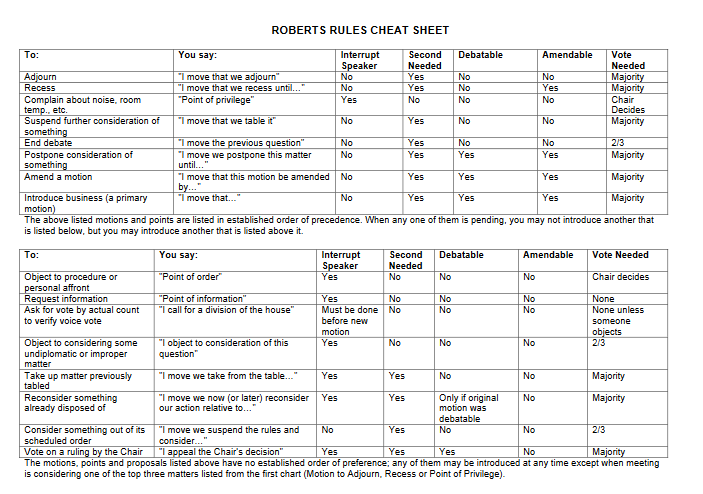 